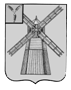 АДМИНИСТРАЦИЯ ПИТЕРСКОГО МУНИЦИПАЛЬНОГО РАЙОНА САРАТОВСКОЙ ОБЛАСТИР А С П О Р Я Ж Е Н И Еот 28 апреля  2015 года  № 92-рс. ПитеркаО введении режима повышенной готовности  на территории Агафоновского, Новотульского, Нивского, Орошаемого, Мироновского и Питерского муниципальных образований  Питерского муниципального района В соответствии с Федеральным законом от 21 декабря 1994 года № 68-ФЗ «О защите населения и территорий от чрезвычайных ситуаций природного и техногенного характера», Законом Саратовской области от 28 февраля 2005 года № 21-ЗСО «О защите населения и территорий Саратовской области от чрезвычайных ситуаций природного и техногенного характера», на основании Устава Питерского муниципального района Саратовской области, с целью проведения неотложных мероприятий для предотвращения чрезвычайной ситуации, связанной с  водоснабжением населения на территории Агафоновского, Новотульского, Нивского,  Орошаемого, Мироновского и Питерского муниципальных образований Питерского муниципального района:1. Установить режим повышенной готовности для органов управления и сил Питерского муниципального районного звена Саратовской территориальной подсистемы единой государственной системы предупреждения и ликвидации чрезвычайных ситуаций (далее - СТП РСЧС) с 28 апреля 2015 года  по 31  мая 2015 года  включительно.2.  Определить границы зоны действия режима повышенной готовности в пределах Агафоновского, Новотульского, Нивского, Орошаемого, Мироновского и Питерского муниципальных образований Питерского муниципального района.3. Привлечь к выполнению аварийно-спасательных работ ФГУ «Управление «Саратовмелиоводхоз»» (по согласованию).4. Настоящее распоряжение вступает в силу с момента официального опубликования.5. Настоящее распоряжение опубликовать на официальном сайте администрации Питерского муниципального района Саратовской области в сети Интернет:  http://piterka.sarmo.ru.6. Контроль за исполнением настоящего распоряжения возложить на первого заместителя главы администрации муниципального района Рябова А.А.Глава  администрациимуниципального района                                                                             В.Н. Дерябин